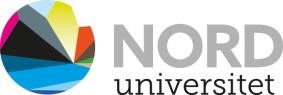 SENSORVEILEDNINGFakultet: Emnekode og emnenavn:Emneansvarlig:Dato/tid: Karakter: 				Fyll inn karaktertype A-F, eller bestått/ikke beståttAntall sider: 				#Sensorveiledningen settes inn på side 3 og eventuelt påfølgende sider ved behov. Det skal foreligge skriftlige sensorveiledninger for bedømmelsen av alle eksamener ved Nord universitet, jf. forskrift om studier og eksamen ved Nord universitet § 10-3(2).Sensorveiledningene skal bidra til å sikre institusjonens plikt til faglig forsvarlig og upartisk prøving, samt til å sikre det faglige nivået ved studiet, jf. UH-loven § 3-9 (1).  Sensorveiledning utarbeides av den/de som lager oppgavesettet til den aktuelle eksamen og utarbeides samtidig med eksamensoppgaven. Sensorveiledningene skal være tilgjengelige for studentene når sensur foreligger, jf. UH-loven § 5-3 (3).Informasjon om sensur og sensoroppdrag finner du på nord.no/no/student/eksamen/sensorer. Sensorveiledning – veiledende mal for innholdOverordnede kriterier for vurdering: Læringsutbyttebeskrivelser og/eller vurderingskriterier satt for den enkelte eksamen (f.eks. praktisk eksamen/muntlig eksamen, bachelor-/masteroppgaver og andre større oppgaver) 
Generelle karakterbeskrivelser for UH-sektoren jf. UHR (6. august 2004), evt. fagspesifikke karakterbeskrivelser der det finnes, jf UHR, eller beskrivelse av krav til bestått/ikke bestått karakter (avhengig av karakteruttrykk for den enkelte eksamen) 
Relevant pensum for oppgavesettet. Ved konkrete spørsmål oppgis pensumreferanse til det enkelte spørsmål 
Forventninger til besvarelse. Ved eksamener med flere konkrete spørsmål beskrives forventninger til hva som gir full uttelling på det enkelte spørsmål, evt. hva som forventes for bestått besvarelse. Spørsmålsstillingen vil avgjøre hvor konkret sensorveiledningen kan utformes. Hvis det brukes poenggiving som hjelpemiddel i vurderingen, beskrives i grove trekk hvordan poengene fordeles.  
Bruk av faglig skjønn – helhetlig vurdering bør presiseres, opp mot generelle karakteruttrykk og/eller vurderingskriterier for den aktuelle eksamenen 
Andre forhold av betydning for vurdering. (F.eks. hvis oppgaver skal vektes ulikt, hvis noe av pensum er mindre vektlagt enn andre deler, evt. plagiatkontroll m.m.) 